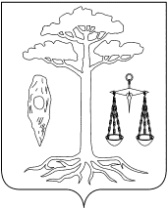 АДМИНИСТРАЦИЯТЕЙКОВСКОГО  МУНИЦИПАЛЬНОГО РАЙОНАИВАНОВСКОЙ ОБЛАСТИР А С П О Р Я Ж Е Н И Еот 19.12.2016 г.  № 555-рг. ТейковоОб установлении нормативных затрат на оказаниемуниципальных услуг (выполнение работ) муниципальными бюджетными учреждениями Тейковского муниципального районана 2017 год и плановый период 2018 – 2019 годовВ соответствии с пунктом 3.5 Порядка формирования муниципального задания на оказание муниципальных услуг (выполнение работ) муниципальными учреждениями Тейковского муниципального района и финансового обеспечения выполнения муниципального задания, утвержденного постановлением администрации Тейковского  муниципального района от 17.09.2015г. № 208, в целях установления базовых нормативов затрат на оказание муниципальных услуг, оказываемых бюджетными учреждениями Тейковского  муниципального района:1. Утвердить нормативные затраты на оказание муниципальных  услуг (выполнение работ) муниципальными бюджетными учреждениями образования Тейковского муниципального района на 2017 год и плановый период 2018 – 2019 годов, функции и полномочия учредителя в отношении которых осуществляет  администрация Тейковского муниципального района согласно приложений 1, 2 к настоящему распоряжению.2. Контроль за исполнением настоящего распоряжения возложить на зам. главы администрации, начальника  финансового  отдела администрации Тейковского муниципального района Г.А.Горбушеву.Глава Тейковскогомуниципального района                            	        С.А. СеменоваПриложение 1к распоряжению администрацииТейковского муниципального районаот 19.12.2016 г. №  555-рНормативные затратына оказание муниципальных  услуг (выполнение работ) муниципальными бюджетными учреждениями образования Тейковского муниципального района, функции и полномочия учредителя в отношении которых осуществляет  администрация Тейковского муниципального района на 2017 год и плановый период 2018 – 2019 годовПриложение 2к распоряжению администрацииТейковского муниципального районаот 19.12.2016 г. №  555-рНормативные затратына оказание муниципальных  услуг (выполнение работ) муниципальными бюджетными учреждениями образования Тейковского муниципального района, функции и полномочия учредителя в отношении которых осуществляет  администрация Тейковского муниципального района на 2017 год и плановый период 2018 – 2019 годов за счет средств областного бюджета NНаименование     
муниципальной услуги/Норматив
затрат и его составляющие2017 год2018 год2019 годЕдиница   
измерения1 Реализация основных общеобразовательных программ дошкольного образования43381,7843381,7843381,78Рублей, коп.    1.1Базовый  норматив  затрат, непосредственно связанных с  оказанием муниципальной услуги               11247,011247,011247,0Рублей, коп.    1.2Базовый  норматив  затрат  на общехозяйственные нужды на оказание муниципальной услуги                   32134,7832134,7832134,78Рублей, коп.    2  Реализация основных общеобразовательных программ начального общего образования14840,014840,014840,0Рублей, коп.    2.1Базовый  норматив  затрат, непосредственно связанных с  оказанием муниципальной услуги            3490,433490,433490,43Рублей, коп.    2.2Базовый  норматив  затрат  на общехозяйственные нужды на оказание муниципальной услуги                   11349,5711349,5711349,57Рублей, коп.    3.Реализация основных общеобразовательных программ основного общего образования14840,014840,014840,0Рублей, коп.    3.1Базовый  норматив  затрат, непосредственно связанных с  оказанием муниципальной услуги            3490,433490,433490,43Рублей, коп.    3.2Базовый  норматив  затрат  на общехозяйственные нужды на оказание муниципальной услуги                   11349,5711349,5711349,57Рублей, коп.    4.Реализация основных общеобразовательных программ среднего общего образования14840,014840,014840,0Рублей, коп.    4.1Базовый  норматив  затрат, непосредственно связанных с  оказанием муниципальной услуги            3490,433490,433490,43Рублей, коп.    4.2Базовый  норматив  затрат  на общехозяйственные нужды на оказание муниципальной услуги                   11349,5711349,5711349,57Рублей, коп.    NНаименование     
муниципальной услуги/Норматив
затрат и его составляющие2017 год2018 год2019 годЕдиница   
измерения1 Реализация основных общеобразовательных программ дошкольного образования31441,031441,031441,0Рублей, коп.    1.1Базовый  норматив  затрат, непосредственно связанных с  оказанием муниципальной услуги               31276,031276,031276,0Рублей, коп.    1.2Базовый  норматив  затрат  на общехозяйственные нужды на оказание муниципальной услуги                   165,0165,0165,0Рублей, коп.    2  Реализация основных общеобразовательных программ начального общего образования42213,042213,042213,0Рублей, коп.    2.1Базовый  норматив  затрат, непосредственно связанных с  оказанием муниципальной услуги            42027,042027,042027,0Рублей, коп.    2.2Базовый  норматив  затрат  на общехозяйственные нужды на оказание муниципальной услуги                   186,0186,0186,0Рублей, коп.    3.Реализация основных общеобразовательных программ основного общего образования50365,050365,050365,0Рублей, коп.    3.1Базовый  норматив  затрат, непосредственно связанных с  оказанием муниципальной услуги            50179,050179,050179,0Рублей, коп.    3.2Базовый  норматив  затрат  на общехозяйственные нужды на оказание муниципальной услуги                   186,0186,0186,0Рублей, коп.    4.Реализация основных общеобразовательных программ среднего общего образования53317,053317,053317,0Рублей, коп.    4.1Базовый  норматив  затрат, непосредственно связанных с  оказанием муниципальной услуги            53131,053131,053131,0Рублей, коп.    4.2Базовый  норматив  затрат  на общехозяйственные нужды на оказание муниципальной услуги                   186,0186,0186,0Рублей, коп.    5.Реализация дополнительных общеобразовательных программ 1640,01640,01640,0Рублей, коп.    5.1Базовый  норматив  затрат, непосредственно связанных с  оказанием муниципальной услуги            1640,01640,01640,0Рублей, коп.    5.2Базовый  норматив  затрат  на общехозяйственные нужды на оказание муниципальной услуги                   000Рублей, коп.    6.Реализация основных общеобразовательных программ с применением дистанционных образовательных технологий для обучающихся детей-инвалидов78909,078909,078909,0Рублей, коп.    6.1Базовый  норматив  затрат, непосредственно связанных с  оказанием муниципальной услуги            42027,042027,042027,0Рублей, коп.    6.2Базовый  норматив  затрат  на общехозяйственные нужды на оказание муниципальной услуги                   36882,036882,036882,0Рублей, коп.    